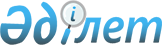 Сарқан ауданы бойынша мектепке дейінгі тәрбие мен оқытуға мемлекеттік білім беру тапсырысын, ата-ана төлемақысының мөлшерін бекіту туралы
					
			Күшін жойған
			
			
		
					Алматы облысы Сарқан ауданы әкімдігінің 2019 жылғы 18 маусымдағы № 207 қаулысы. Алматы облысы Әділет департаментінде 2019 жылы 20 маусымда № 5183 болып тіркелді. Күші жойылды - Алматы облысы Сарқан аудандық әкімдігінің 2020 жылғы 19 тамыздағы № 196 қаулысымен
      Ескерту. Күші жойылды - Алматы облысы Сарқан аудандық әкімдігінің 19.08.2020 № 196 қаулысымен (алғашқы ресми жарияланған күнінен кейін күнтізбелік он күн өткен соң қолданысқа енгізіледі және 2021 жылғы 1 қаңтарына дейін қолданылады).
      "Білім туралы" 2007 жылғы 27 шілдедегі Қазақстан Республикасы Заңының 6-бабының 4-тармағының 8-1) тармақшасына сәйкес, Сарқан ауданының әкімдігі ҚАУЛЫ ЕТЕДІ:
      1. Сарқан ауданы бойынша мектепке дейінгі тәрбие мен оқытуға мемлекеттік білім беру тапсырысы, ата-ана төлемақысының мөлшері осы қаулының қосымшасына сәйкес бекітілсін.
      2. Сарқан ауданы әкімдігінің "Сарқан ауданы бойынша мектепке дейінгі тәрбие мен оқытуға мемлекеттік білім беру тапсырысын, ата-ананың төлемақысының мөлшерін бекіту туралы" 2018 жылғы 5 қаңтардағы № 1 (Нормативтік құқықтық актілерді мемлекеттік тіркеу тізілімінде № 4513 тіркелген, 2018 жылдың 14 ақпанында Қазақстан Республикасы Нормативтік құқықтық актілерінің эталондық бақылау банкінде жарияланған) қаулысының күші жойылды деп танылсын.
      3. Осы қаулының орындалуын бақылау аудан әкімінің орынбасары Маманбаев Галымжан Канатовичке жүктелсін.
      4. Осы қаулы әділет органдарында мемлекеттік тіркелген күннен бастап күшіне енеді және алғашқы ресми жарияланған күннен кейін күнтізбелік он күн өткен соң қолданысқа енгізіледі.  Сарқан ауданы бойынша мектепке дейінгі тәрбие мен оқытудың мемлекеттік білім беру тапсырысы, ата-ананың төлемақысының мөлшері
					© 2012. Қазақстан Республикасы Әділет министрлігінің «Қазақстан Республикасының Заңнама және құқықтық ақпарат институты» ШЖҚ РМК
				
      Аудан әкімі

М. Разбеков
Сарқан ауданы әкімдігінің 2019 жылғы "14" маусымдағы "Сарқан ауданы бойынша мектепке дейінгі тәрбие мен оқытуға мемлекеттік білім беру тапсырысын, ата-ананың төлемақысының мөлшерін бекіту туралы" № 205 қаулысына қосымша
№
Мектепке дейінгі тәрбие мен оқыту ұйымдарының атауы
Мектепке дейінгі тәрбие мен оқытуға мемлекеттік білім беру ұйымдарындағы тәрбиеленушілердің саны
Мектепке дейінгі тәрбие мен оқыту ұйымдарындағы ата-ананың ақы төлемақысының мөлшері (айына/теңге)
Мектепке дейінгі тәрбие мен оқыту ұйымдарындағы ата-ананың ақы төлемақысының мөлшері (айына/теңге)
№
Мектепке дейінгі тәрбие мен оқыту ұйымдарының атауы
Мектепке дейінгі тәрбие мен оқытуға мемлекеттік білім беру ұйымдарындағы тәрбиеленушілердің саны
3-жасқа дейін
3-7 жасқа дейін
1.
Сарқан ауданының Сарқан қаласы әкімі аппаратының "Құлыншақ" бөбекжай-бақшасы" мемлекеттік коммуналдық қазыналық кәсіпорны
70
8000
9000
2.
"Сарқан ауданының Сарқан қаласы әкімі аппаратының "Балдырған" санаторлық топты бөбекжай-бақшасы" мемлекеттік коммуналдық қазыналық кәсіпорны
270
8000
9000
3.
"Сарқан ауданының Сарқан қаласы әкімінің аппараты" мемлекеттік мекемесінің "Ақбота" бөбекжай - бақшасы мемлекеттік коммуналдық қазыналық кәсіпорны
70
8000
9000
4.
"Сарқан ауданының Қойлық ауылдық округі әкімінің аппараты" мемлекеттік мекемесінің "Айдана" Балалар бақшасы мемлекеттік коммуналдық қазыналық кәсіпорны
100
5000
6000
5.
Алмалы ауылдық округі әкімі аппараты "Ер Төстік" балалар бақшасы Мемлекеттік коммуналдық қазыналық кәсіпорны
100
5000
6000
6.
"Сарқан ауданының Екіаша ауылдық округі әкімінің аппараты" мемлекеттік мекемесінің Екіаша ауылындағы "Балдәурен бөбекжай бақшасы мемлекеттік коммуналдық қазыналық кәсіпорны
95
5000
6000
7.
 "Балабақша Қарлығаш" жауапкершілігі шектеулі серіктестігі
80
10000
10000
8.
"Бөбек - 2017" жауапкершілігі шектеулі серіктестігі
50
11000
11000
9.
Жеке кәсіпкер "Мукашева К.К."
62
11000
11000
10.
"Сарқан аудандық білім бөлімінің № 54 орта мектебі мектепке дейінгі шағын орталығымен" коммуналдық мемлекеттік мекемесі
25
-
4000
11.
"Сарқан аудандық білім бөлімінің Бірлік орта мектебі мектепке дейінгі шағын орталығымен" коммуналдық мемлекеттік мекемесі
25
-
4000
12.
"Сарқан аудандық білім бөлімінің Аманбөктер негізгі орта мектебі мектепке дейінгі шағын орталығымен" коммуналдық мемлекеттік мекемесі
25
-
4000
13.
"Сарқан аудандық білім бөлімінің Тасарық орта мектебі мектепке дейінгі шағын орталығымен" коммуналдық мемлекеттік мекемесі
50
-
4000
14.
"Сарқан аудандық білім бөлімінің Қараултөбе орта мектебі мектепке дейінгі шағын орталығымен" коммуналдық мемлекеттік мекемесі
25
-
4000
15.
"Сарқан аудандық білім бөлімі" мемлекеттік мекемесінің "Мектепке дейінгі шағын орталығы бар Алмалы орта мектебі" коммуналдық мемлекеттік мекемесі
50
-
4000
16.
"Сарқан аудандық білім бөлімінің Көкөзек орта мектебі мектепке дейінгі шағын орталығымен" коммуналдық мемлекеттік мекемесі
25
-
4000
17.
"Сарқан аудандық білім бөлімінің Пограничник орта мектебі мектепке дейінгі шағын орталығымен" коммуналдық мемлекеттік мекемесі
25
-
4000
18.
"Сарқан аудандық білім бөлімінің Қ. Қазыбаев атындағы орта мектебі мектепке дейінгі шағын орталығымен" коммуналдық мемлекеттік мекемесі
75
-
4000
19.
"Сарқан аудандық білім бөлімінің Аль-Фараби атындағы орта мектебі мектепке дейінгі шағын орталығымен" коммуналдық мемлекеттік мекемесі
75
-
4000
20.
"Сарқан аудандық білім бөлімі" мемлекетік мекемесінің "Мектепке дейінгі шағын орталығы бар Мұхамеджан Тынышбаев атындағы орта мектеп" коммуналдық мемлекеттік мекемесі 
50
-
4000
21.
"Сарқан аудандық білім бөлімінің Черкасск орта мектебі мектепке дейінгі шағын орталығымен" коммуналдық мемлекеттік мекемесі
25
-
4000
22.
"Сарқан аудандық білім бөлімінің Петропавловск орта мектебі мектепке дейінгі шағын орталығымен" коммуналдық мемлекеттік мекемесі
25
-
4000
23.
"Сарқан аудандық білім бөлімінің Шатырбай орта мектебі мектепке дейінгі шағын орталығымен" коммуналдық мемлекеттік мекемесі
25
-
4000
24.
"Сарқан аудандық білім бөлімінің К. Ушинский атындағы орта мектебі мектепке дейінгі шағын орталығымен" коммуналдық мемлекеттік мекемесі
75
-
4000
25.
"Сарқан аудандық білім бөлімінің М. Төлебаев атындағы орта мектебі мектепке дейінгі шағын орталығымен" коммуналдық мемлекеттік мекемесі
50
-
4000
26.
"Сарқан аудандық білім бөлімінің Ерікті орта мектебі мектепке дейінгі шағын орталығымен" коммуналдық мемлекеттік мекемесі
25
-
4000
27.
"Сарқан аудандық білім бөлімінің М. Маметова атындағы орта мектебі мектепке дейінгі шағын орталығымен" коммуналдық мемлекеттік мекемесі
25
-
4000
28.
"Сарқан аудандық білім бөлімінің Н. Островский атындағы гуманитарлық-экономикалық мектеп-лицейі мектепке дейінгі шағын орталығымен" коммуналдық мемлекеттік мекемесі
50
-
4000